График принятия задолженностей и переаттестаций на 2семестр 2020-2021 уч.года преподавателей кафедры ИНЖ и БЖ.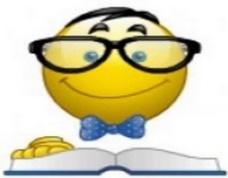 Руководитель кафедры       Зевахина О.Б.№Ф.И.О. преподавателяДатаВремя и аудитория1.Тепляков А.Б.Понедельник .Четверг7.40-9.00Т-1042.Нечипорук О.Л.ПятницаПонедельник 12.15 до 12.50Т-20516.40-18.10Б-4123.Травникова Г.Г.Понедельник 12.00-12.45Б-1014.Веселова И.Г.Четверг 14.30-15.30Т-  2065.Петровский О.В.СредаПятница9.00-1030  Т- 21012.15-12.50М-2036.Зевахина О.Б.ПонедельникСуббота  14.40 - 16.10  Б-10112.15-12.50Т-2077.Щеглов И.А.Четверг12.10-12.55МТ -1038.Раев И.В.Понедельник 12.55-14.30Б-1019.Иванченко Е.Г.Понедельник9.00- 14.30МТ-10610.Королев А.П.ПонедельникПятница14.30-15.30Ф-1818.10-19.00Б-50111Чубрин В.А.Пятница17.30-18.30М-10112Шпагин С.П.Среда9.00-10.40Т-31113Зуева Е.М.Суббота С 9.00-12.55Т-30214Алехин В.С.Суббота 12.10-12.55Т-209